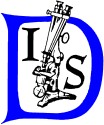 Please consider my abstract for presentation in:Oral Abstract Presentation*Poster Session*Dermatopathology Trainee World Cup**Any of the above(Subject to availability & selection by course directors)GUIDELINES FOR SUBMISSIONFor Dermatopathology Trainee World Cup, presenter must be in a training program in pathology, dermatology, or dermatopathology.Abstracts should be as informative as possible. bringing new information to the attendees. State the specific object of the study, the method used, the results, and the conclusion.Abstracts must be typed directly on the Official Submission Form. Accepted abstracts will be included in the Onsite Program Book and submitted for e-print in The American Journal of Dermatopathology.The entire abstract, including title, author(s)/presenters, institutions, and sponsorships should not exceed 200 words and should fit in the space provided.All information must be typed in English. Single-space all typing. If possible, use typing font Arial 12.Standard abbreviations may be used. Explain nonstandard abbreviations in parentheses when first used.On the first line, type the title of the abstract in CAPITAL LETTERS flush with the left margin of the block.On the next line, include the full namesof all authors and their institutional affiliations,cities, states, and countries(if outside the United States). End the abstract with acknowledgments, if any.Submit the abstract as a Word document andas a signed pdf to ISDPmanager@gmail.comAWARDS* $500 for best Oral abstract & $500 for best Poster will be awarded!** First prize $500 + free 2021 ISDP Res/Fel membership with online access to The American Journal of Dermatopathology; 	Second prize $400 	Third prize $300.